*This sample lesson plan is for training purposes only and is not meant to serve as an exemplar.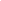 TEACHER NAME:  Chris ConfusedSUBJECT/GRADE:  English IISTANDARD(S) ADDRESSED:  RL.9-10.2 Determine a theme or central idea of a text and analyze in detail its development over the course of the text, including how it emerges and is shaped and refined by specific details; provide an objective summary of the text.Peer Observation:+ On pace and clearly planning with PLT teammates.ESSENTIAL QUESTION (EQ):  How do effective readers analyze details within a text to understand how themes emerge and develop?+ Essential Question is clear. ∆ Did you ever review the EQ with students?LESSON HOOK:  Whole class brainstorms titles of their favorite books while I compile a list on the board.In partners, students select a book title from the board.Partners use the graphic organizer to recall and record themes and details that contributed to the themes of the book.Debrief together as whole group; invite at least two groups to report themes and details.+ Most students enjoyed discussions of themes in favorite books.∆ Six students didn’t contribute ideas or complete the organizer.  (Barry, Mike, Juan, Clara, Paige, and Al)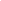 GRAPHIC ORGANIZER:  Theme Development VOCABULARY STRATEGY:  Vocabulary Diagram RingLESSON INSTRUCTION:  Display the graphic organizer using projector.Question students about each section of organizer.  (Students use vocabulary diagram rings to help them answer.)Students read Kate Chopin’s “The Story of an Hour” silently for 10 minutes.Have whole class agree upon one likely theme and one supporting detail.  Tell students to copy these initial ideas to their graphic organizers, but warn them that the theme may change once they finish reading.+Good use of vocabulary strategy.∆ Noticed that certain students answered all of the questions for the class. (Hugo, Lily, Jay, Bill, and Walter)+ Interesting text that most students appeared to find engaging.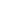 LEARNING TASK:Students finish reading “The Story of an Hour” and complete their organizers independently.With 10 minutes remaining in class, lead discussion of the following questions:How did a new theme emerge and develop as you read further into the text?  What details from the text clued you in to the change?Do you think the author meant to trick readers?  Why or why not? ∆ Some students quit reading and put heads down before they finished reading.The following students just gave up: Don, Anna, and Luke.  These were EC students-how might Ms. Hy Lighter support these students? + Good discussion! Several students noticed the change in theme and cited the text for evidence.∆ How do you know if all students understood the lesson?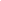 SUMMARY STRATEGY (i.e., Ticket Out the Door):  If you were to write a theme for your school day so far, what would it be?  What details clued you in to this theme?Homework: Read first section of Amy Tan’s The Joy Luck Club, pp. 19-41.  Answer reading questions 1-15.Identify a possible theme of the book, and two details from the text that helped you to determine the theme.+ Fun way to review theme.∆ How did you prepare students for this homework text?